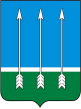 Администрациязакрытого  административно - территориального                      образования  Озерный  Тверской  областиП О С Т А Н О В Л Е Н И Е 17. 03. 2022                                                                                                         № 48Об утверждении Положения о муниципальной автоматизированной системе централизованного оповещения ЗАТО Озерный    Во исполнение положений Федерального Закона Российской Федерации от 21.12.1994 года № 68-ФЗ «О защите населения и территорий от чрезвычайных ситуаций природного и техногенного характера», Федерального закона от 12.02.1998 года № 28-ФЗ «О гражданской обороне», совместного приказа МЧС России и Министерства цифрового развития, связи и коммуникаций РФ от 31.07.2020 г.  № 578/365 «Об утверждении Положения о системах оповещения населения», руководствуясь статьей 36 Устава ЗАТО Озерный, администрация ЗАТО Озерный постановляет:1. Утвердить Положение о муниципальной автоматизированной системе централизованного оповещения ЗАТО Озерный (Приложение).2. Общее руководство по созданию и поддержанию в работоспособном состоянии систем оповещения на территории ЗАТО Озерный возложить на руководителя отдела мобилизационной подготовки, делам ГО и ЧС администрации ЗАТО Озерный А.Н. Сотникова.	3. Настоящее постановление опубликовать в газете «Дни Озерного» и разместить на официальном сайте муниципального образования ЗАТО Озерный в сети Интернет (www.ozerny.ru).	4. Настоящее постановление вступает в силу с даты опубликования. Глава ЗАТО Озерный                                                                  Н.А. Яковлева                Приложение   к постановлению  администрации ЗАТО Озерный  от 17.03.2022 г. № 48Положениео муниципальной автоматизированной системе централизованного оповещения ЗАТО ОзерныйI. Общие положения1.1. Настоящее Положение определяет назначение, задачи и требования к системам оповещения населения, порядок их задействования и поддержания в состоянии постоянной готовности.1.2. Оповещение населения о чрезвычайных ситуациях - это доведение до населения сигналов оповещения и экстренной информации об опасностях, возникающих при угрозе возникновения или возникновении чрезвычайных ситуаций природного и техногенного характера, а также при ведении военных действий или вследствие этих действий, о правилах поведения населения и необходимости проведения мероприятий по защите.1.3. Система оповещения населения включается в систему управления гражданской обороной (далее - ГО) и единой государственной системы предупреждения и ликвидации чрезвычайных ситуаций (далее - РСЧС), обеспечивающей доведение до населения, органов управления и сил ГО и РСЧС сигналов оповещения и (или) экстренной информации, и состоит из комбинации взаимодействующих элементов, состоящих из специальных программно-технических средств оповещения, средств комплексной системы экстренного оповещения населения, общероссийской комплексной системы информирования и оповещения населения в местах массового пребывания людей, громкоговорящих средств на подвижных объектах, мобильных и носимых средств оповещения, а также обеспечивающих ее функционирование каналов, линий связи и сетей передачи данных единой сети электросвязи Российской Федерации.1.4. Системы оповещения населения создаются на следующих уровнях функционирования РСЧС:- на региональном уровне - региональная автоматизированная система централизованного оповещения (далее - региональная система оповещения);- на муниципальном уровне - муниципальная автоматизированная система централизованного оповещения (далее - муниципальная система оповещения);- на объектовом уровне - локальная система оповещения.Муниципальная система оповещения создается администрацией ЗАТО Озерный.1.5. Комплексная система экстренного оповещения населения об угрозе возникновения или о возникновении чрезвычайных ситуаций (далее - КСЭОН) - это элемент муниципальной системы оповещения населения о чрезвычайных ситуациях, представляющий собой комплекс программно-технических средств систем оповещения и мониторинга опасных природных явлений и техногенных процессов, обеспечивающий доведение сигналов оповещения и экстренной информации до органов управления звена ЗАТО Озерный Тверской территориальной подсистемы РСЧС и до населения в автоматическом и (или) автоматизированном режимах. Зона экстренного оповещения населения - это территория, подверженная риску возникновения быстроразвивающихся опасных природных явлений и техногенных процессов, представляющих непосредственную угрозу жизни и здоровью находящихся на ней людей.1.6. Границами зоны действия муниципальной системы оповещения ЗАТО Озерный являются административные границы ЗАТО Озерный.II. Назначение и основные задачи автоматизированной системы оповещения ЗАТО Озерный2.1. Основной задачей системы оповещения ЗАТО Озерный  является обеспечение доведения сигналов оповещения и экстренной информации до:- руководящего состава ГО сил и средств звена ЗАТО Озерный Тверской территориальной подсистемы РСЧС;- дежурных (дежурно-диспетчерских) служб организаций, и дежурных служб (руководителей) социально значимых объектов;- граждан, находящихся на территории ЗАТО Озерный.2.2.Основной задачей локальной системы оповещения является обеспечение доведения сигналов оповещения и экстренной информации до:- объектовых аварийно-спасательных формирований, в том числе специализированных; - единой дежурно-диспетчерской службы ЗАТО Озерный муниципальных образований, попадающих в границы зоны действия локальной системы оповещения; - руководителей и дежурных служб организаций, расположенных в границах зоны действия локальной системы оповещения; - граждан, находящихся в границах зоны действия локальной системы оповещения. 2.3. Основной задачей КСЭОН является обеспечение доведения сигналов оповещения и экстренной информации до граждан, находящихся в зонах экстренного оповещения населения, а также органа повседневного управления звена ЗАТО Озерный Тверской территориальной подсистемы РСЧС.III. Порядок задействования системы оповещения населения ЗАТО Озерный3.1. Задействование по предназначению систем оповещения населения планируется и осуществляется в соответствии с настоящим Положением, планом гражданской обороны и защиты населения и планом действий по предупреждению и ликвидации чрезвычайных ситуаций.3.2. Дежурные (дежурно-диспетчерские) службы органов повседневного управления звена ЗАТО Озерный Тверской территориальной подсистемы РСЧС, получив в системе управления ГО и РСЧС сигналы оповещения и (или) экстренную информацию, подтверждают получение и немедленно доводят их до Главы ЗАТО Озерный, руководителей организаций, на территории которых могут возникнуть или возникли чрезвычайные ситуации, а также органов управления и сил ГО и звена ЗАТО Озерный Тверской территориальной подсистемы РСЧС.3.3. Решение на задействование системы оповещения принимает Глава ЗАТО Озерный. В исключительных, не терпящих отлагательства случаях, право разрешения на задействование системы оповещения предоставляется руководителю отдела мобилизационной подготовки, делам ГО и ЧС администрации ЗАТО Озерный с незамедлительным докладом Главе ЗАТО Озерный.3.4 КСЭОН задействуется в автоматическом режиме от систем мониторинга опасных природных явлений и техногенных процессов или в автоматизированном режиме по решению Главы ЗАТО Озерный, руководителя организации (собственника объекта, производства), в ведении которого находится соответствующая КСЭОН.3.5. Передача сигналов оповещения и экстренной информации, может осуществляться в автоматическом, автоматизированном либо ручном режимах функционирования систем оповещения населения. В автоматическом режиме функционирования системы оповещения населения включаются (запускаются) по заранее установленным программам при получении управляющих сигналов (команд) от систем оповещения населения вышестоящего уровня или непосредственно от систем мониторинга опасных природных явлений и техногенных процессов без участия соответствующих дежурных (дежурно-диспетчерских) служб, ответственных за включение (запуск) систем оповещения населения. В автоматизированном режиме функционирования включение (запуск) систем оповещения населения осуществляется соответствующими дежурными ЕДДС ЗАТО Озерный, с автоматизированных рабочих мест при поступлении установленных сигналов (команд) и распоряжений. В ручном режиме функционирования задействуются громкоговорящие средства на подвижных объектах, мобильные и носимые средства оповещения. Автоматический режим функционирования является основным для локальных систем оповещения и КСЭОН, при этом допускается функционирование данных систем оповещения в автоматизированном режиме. Приоритетный режим функционирования - автоматизированный. 3.6. Передача сигналов оповещения и экстренной информации населению осуществляется подачей сигнала "ВНИМАНИЕ ВСЕМ!" путем включения сетей электрических, электронных сирен и мощных акустических систем длительностью до 3 минут с последующей передачей по сетям связи, в том числе сетям связи телерадиовещания, через радиовещательные и телевизионные передающие станции операторов связи и организаций телерадиовещания с перерывом вещательных программ аудио - и (или) аудиовизуальных сообщений длительностью не более 5 минут (для сетей связи подвижной радиотелефонной связи - сообщений объемом не более 134 символов русского алфавита, включая цифры, пробелы и знаки препинания).3.7. Должностные лица, указанные в пункте 3.3 настоящего Положения при необходимости задействования системы оповещения на территории ЗАТО Озерный для передачи сигналов и информации оповещения населению, имеют право приостановки трансляции программ по сетям радио, телевизионного и проводного вещания независимо от ведомственной принадлежности, организационно-правовых форм и форм собственности.3.8. Для обеспечения своевременной передачи населению сигналов оповещения и экстренной информации на территории ЗАТО Озерный комплексно могут использоваться: - сети электрических, электронных сирен и мощных акустических систем; - сети проводного радиовещания; - сети кабельного телерадиовещания; - сети эфирного телерадиовещания; - сети местной телефонной связи, в том числе таксофоны, предназначенные для оказания универсальных услуг телефонной связи с функцией оповещения; -- сети связи операторов связи и ведомственные; - информационно-телекоммуникационная сеть «Интернет»; - громкоговорящие средства на подвижных объектах, мобильные и носимые средства оповещения.3.9. Рассмотрение вопросов об организации оповещения населения и определении способов и сроков оповещения населения осуществляется Комиссией по предупреждению и ликвидации чрезвычайных ситуаций и обеспечению пожарной безопасности ЗАТО Озерный (далее - КЧС и ОПБ ЗАТО Озерный).3.10. Органы государственной власти Тверской области, администрация ЗАТО Озерный и организации, в ведении которых находятся системы оповещения населения, а также постоянно действующие органы управления РСЧС, органы повседневного управления РСЧС, операторы связи и редакции средств массовой информации проводят комплекс организационно-технических мероприятий по исключению несанкционированной передачи сигналов оповещения и экстренной информации.IV. Поддержание в готовности систем оповещения населения	4.1. Поддержание муниципальной и локальных систем оповещения в готовности организуется и осуществляется администрацией ЗАТО Озерный и организациями, организующими систему оповещения, соответственно.4.2. Готовность муниципальной системы оповещения населения достигается:- наличием актуализированных нормативных актов в области создания, поддержания в состоянии постоянной готовности и задействования систем оповещения населения;- наличием дежурного (дежурно-диспетчерского) персонала, ответственного за включение (запуск) системы оповещения населения, и уровнем его профессиональной подготовки;- наличием технического обслуживающего персонала, отвечающего за поддержание в готовности технических средств оповещения, и уровнем его профессиональной подготовки;- наличием, исправностью и соответствием проектно-сметной документации на систему оповещения населения технических средств оповещения;- готовностью сетей связи операторов связи, студий вещания и редакций средств массовой информации к обеспечению передачи сигналов оповещения и (или) экстренной информации;- регулярным проведением проверок готовности систем оповещения населения;- своевременным эксплуатационно-техническим обслуживанием, ремонтом неисправных и заменой выслуживших установленный эксплуатационный ресурс технических средств оповещения;- наличием, соответствием законодательству Российской Федерации и обеспечением готовности к использованию резервов средств оповещения;- своевременным проведением мероприятий по созданию, в том числе совершенствованию, систем оповещения населения.4.3. С целью контроля за поддержанием в готовности систем оповещения населения организуются и проводятся следующие виды проверок:- комплексные проверки готовности систем оповещения населения с включением оконечных средств оповещения и доведением проверочных сигналов и информации до населения;- технические проверки готовности к задействованию систем оповещения населения без включения оконечных средств оповещения населения.4.3.1. Комплексные проверки готовности региональной, муниципальных систем оповещения и КСЭОН проводятся два раза в год комиссией в составе представителей постоянно действующих органов управления РСЧС и органов повседневного управления РСЧС регионального и муниципального уровней, а также операторов связи, организаций, осуществляющих телерадиовещание, вещателей (при наличии филиала и (или) представительства на территории соответствующего субъекта Российской Федерации, муниципального образования), задействуемых при оповещении населения, при этом включение оконечных средств оповещения и доведение проверочных сигналов и информации до населения осуществляется в дневное время в первую среду марта и октября.По решению КЧС и ОПБ ЗАТО Озерный могут проводиться дополнительные комплексные проверки готовности муниципальной системы оповещения и КСЭОН при этом перерыв трансляции телеканалов (радиоканалов) возможен только по согласованию с вещателями.Замещение сигнала телеканала (радиоканала) вещателя в ходе комплексной проверки системы оповещения населения возможно только проверочным сигналом "Техническая проверка".В ходе работы комиссий проверяется выполнение всех требований настоящего Положения, а также положений о региональных, муниципальных и локальных системах оповещения соответственно.По результатам комплексной проверки готовности системы оповещения населения оформляется акт, в котором отражаются проверенные вопросы, выявленные недостатки, предложения по их своевременному устранению и оценка готовности системы оповещения населения, а также уточняется паспорт системы оповещения населения.Основными задачами комплексной проверки готовности муниципальной системы оповещения ЗАТО Озерный являются: - проверка работоспособности аппаратуры и оборудования МСО; - установление уровня готовности дежурно-диспетчерского персонала ЕДДС ЗАТО Озерный к оповещению должностных лиц и населения ЗАТО Озерный.4.3.2. Технические проверки готовности к задействованию региональных, муниципальных, локальных систем оповещения и КСЭОН проводятся без включения оконечных средств оповещения и замещения сигналов телеканалов (радиоканалов) вещателей дежурными (дежурно-диспетчерскими) службами органов повседневного управления РСЧС, организации путем передачи проверочного сигнала и речевого сообщения "Техническая проверка" с периодичностью не реже одного раза в сутки, при этом передача пользователям услугами связи (на пользовательское оборудование (оконечное оборудование), а также выпуск в эфир (публикация) редакциями средств массовой информации проверочного сигнала "Техническая проверка" не производится.Перед проведением всех проверок в обязательном порядке проводится комплекс организационно-технических мероприятий с целью исключения несанкционированного запуска систем оповещения населения.Перерыв вещательных программ при выступлении высших должностных лиц страны, передаче сообщений о важных государственных событиях, экстренных сообщениях в области защиты населения и территорий от чрезвычайных ситуаций природного и техногенного характера в ходе проведения проверок систем оповещения населения не допускается.4.4. Вывод из эксплуатации действующей системы оповещения населения осуществляется по окончанию эксплуатационного ресурса технических средств этой системы оповещения населения, завершения ее модернизации (реконструкции) и ввода в эксплуатацию новой системы оповещения населения.